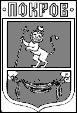  ПОСТАНОВЛЕНИЕГлавы Администрации города ПокровПетушинского района Владимирской области23.10.2019										№ 360О внесении изменений в постановление Главы администрации от 22.11.2018 №727 «Об утверждении Порядка составления,
утверждения и ведения бюджетных смет
муниципальных казенных учреждений
муниципального образования «Город Покров»В соответствии со статьей 221 Бюджетного кодекса Российской
Федерации, Приказом Министерства финансов Российской Федерации от 14.02.2018 № 26н «Об общих требованиях к порядку составления, утверждения и ведения бюджетных смет казенных учреждений», ПОСТАНОВЛЯЮ:Внести в постановление главы Администрации города Покров от 22.11.2018 № 727 «Об утверждении Порядка составления, утверждения и ведения бюджетных смет муниципальных казенных учреждений муниципального образования «Город Покров» следующие изменения:Приложение к постановлению «Порядок составления, утверждения и ведения бюджетных смет муниципальных казенных учреждений муниципального образования «Город Покров» изложить в новой редакции, согласно приложению к настоящему постановлению.Контроль за исполнением настоящего постановления возложить на директора  Муниципального казенного учреждения города Покров «Центр  муниципальных  услуг».Настоящее постановление вступает в силу со дня официального опубликования в городской общественно-политической  газете «Покров смотрит в будущее».И. о. главы Администрации			    		              Д.В.Рогов	                Приложениек постановлению главы Администрации города Покровот 23.10.2019         № 360Порядок составления, утверждения и ведения бюджетных смет муниципальных казенных учреждений муниципального образования «Город Покров»1. Общие положения1.1. В соответствии со статьей 221 Бюджетного кодекса Российской Федерации, Приказом Министерства финансов Российской Федерации от 14.02.2018 № 26н «Об Общих требованиях к порядку составления, утверждения и ведения бюджетных смет казенных учреждений»,  устанавливается порядок составления, утверждения и ведения бюджетных смет муниципальных казенных учреждений (далее - Порядок), находящихся в ведении муниципального образования «Город Покров» (далее - учреждения).1.2. Настоящий Порядок разработан в целях упорядочения деятельности казенных учреждений, находящихся в ведении муниципального образования «Город Покров» в части составления, утверждения и ведения бюджетных смет муниципальных казенных учреждений (далее - Смета).2. Порядок составления смет учреждений.2.1. Сметы составляются в целях установления объема и распределения направлений расходования средств бюджета на срок закона (решения) о бюджете на очередной финансовый год (на очередной финансовый год и плановый период)Показатели Сметы должны соответствовать доведенным до учреждения в установленном порядке лимитов бюджетным обязательствам по расходам бюджета на принятие и исполнение бюджетных обязательств по обеспечению функций учреждения, включая бюджетные обязательства по предоставлению бюджетных инвестиций и субсидий юридическим лицам (в том числе субсидии бюджетным и автономным учреждениям), субвенций и иных межбюджетных трансфертов.В смете справочно указываются объем и распределение направлений расходов на исполнение публичных нормативных обязательств.2.2. Смета составляется в рублях в двух экземплярах:- первый экземпляр -  для учреждения;- второй экземпляр -  для администрации города Покров - главного распорядителя бюджетных средств, в ведении которого находится учреждение (далее - ГРБС).2.3. Учреждения в течение 10 дней со дня получения уведомления о лимитах бюджетных обязательств составляют Смету по установленной форме в соответствии с приложением № 1 к настоящему Порядку.2.4. Показатели Сметы формируются в разрезе кодов классификации расходов бюджетов бюджетной классификации Российской Федерации с детализацией по кодам подгрупп и элементов видов расходов .2.5. Смета составляется учреждением на основании обоснований (расчетов) плановых сметных показателей, являющихся неотъемлемой частью сметы. Обоснования (расчеты) плановых сметных показателей составляются в процессе формирования проекта (закона) о бюджете на очередной финансовый год (на очередной финансовый год и плановый период). Формирование проекта сметы на очередной финансовый год (на очередной финансовый год и плановый период) осуществляется в соответствии со сроками , установленными планом мероприятий по разработке документов и материалов, обязательных для составления проекта решения о городском  бюджете на очередной финансовый год и на плановый период, утверждаемый правовым актом администрации города Покров. 3. Утверждения смет учреждений3.1. Смета учреждения, являющегося органом местного самоуправления, осуществляющим бюджетные полномочия главного распорядителя бюджетных средств, утверждается руководителем главного распорядителя бюджетных средств или иным лицом, уполномоченным действовать в установленном законодательством Российской Федерации порядке от имени главного распорядителя бюджетных средств.3.2. Смета учреждения, не осуществляющего бюджетные полномочия главного распорядителя бюджетных средств, утверждается руководителем учреждения или иным лицом, уполномоченным действовать в установленном законодательством Российской Федерации порядке от имени учреждения и направляется учреждением на согласование ГРБС. Согласование оформляется после подписи руководителя учреждения (уполномоченного лица).3.3. Утверждение сметы учреждения осуществляется не позднее десяти рабочих дней со дня доведения учреждению в установленном законодательством Российской Федерации порядке лимитов бюджетных обязательств.3.4. Утвержденные сметы с обоснованиями (расчетами) плановых сметных показателей, использованными при формировании сметы, направляются главному распорядителю бюджетных средств не позднее одного рабочего дня после утверждения сметы.3.5 Руководитель главного распорядителя средств бюджета вправе ограничить предоставленное право утверждать смету учреждения руководителю учреждения в случае выявления нарушений бюджетного законодательства Российской Федерации, допущенных соответствующим учреждением при исполнении сметы.4. Ведение смет учреждений4.1. Ведение Сметы заключается во внесении изменений в Смету в пределах доведенных учреждению в установленном порядке объемов соответствующих лимитов бюджетных обязательств (приложение № 2).4.2. Внесение изменений в Смету осуществляется путем утверждения изменений показателей сумм в сторону увеличения, отражать со знаком «плюс» и (или) уменьшения объемов бюджетных обязательств, отражать со знаком «минус»:-изменяющих объемы сметных назначений в случае изменения доведенных учреждению в установленном законодательством Российской Федерации порядке лимитов бюджетных обязательств;-изменяющих распределение сметных назначений по кодам классификации расходов бюджетов бюджетной классификации Российской Федерации, требующих изменения показателей бюджетной росписи ГРБС и лимитов бюджетных обязательств;-изменяющих распределение сметных назначений по кодам классификации расходов бюджетов бюджетной классификации Российской Федерации, не требующих изменения показателей бюджетной росписи ГРБС и лимитов бюджетных обязательств;-изменяющих объемы сметных назначений, приводящих к перераспределению их между разделами сметы.4.3. Изменения в смету формируются на основании изменений показателей обоснований (расчетов) плановых сметных показателей, сформированных в соответствии с положениями п. 2.5. настоящего Порядка. В случае изменения показателей обоснований (расчетов) плановых сметных показателей, не влияющих на показатели сметы учреждения, осуществляется изменение только показателей обоснований (расчетов) плановых сметных показателей. В этом случае измененные показатели обоснований (расчетов) плановых сметных показателей утверждаются в соответствии с п. 4.5 настоящего Порядка.4.4. Внесение изменений в смету, требующих изменения показателей бюджетной росписи ГРБС и лимитов бюджетных обязательств, утверждается после внесения в установленном законодательством Российской Федерации порядке изменений в бюджетную роспись ГРБС и лимиты бюджетных обязательств.4.5. Утверждение изменений в показатели сметы и изменений обоснований (расчетов) плановых сметных показателей осуществляется в сроки, предусмотренные п.3.3 настоящего Порядка, в случаях внесения изменений в смету, установленных абзацами вторым-четвертым п.4.2. настоящего Порядка.4.6. Изменения в смету с обоснованиями (расчетами) плановых сметных показателей, использованными при ее изменении, или изменение показателей обоснований (расчетов) плановых сметных показателей, не приводящих к изменению сметы, направляются учреждением главному распорядителю бюджетных средств не позднее одного рабочего дня после утверждения изменений в смету (изменений в показатели обоснований (расчетов) плановых сметных показателей).